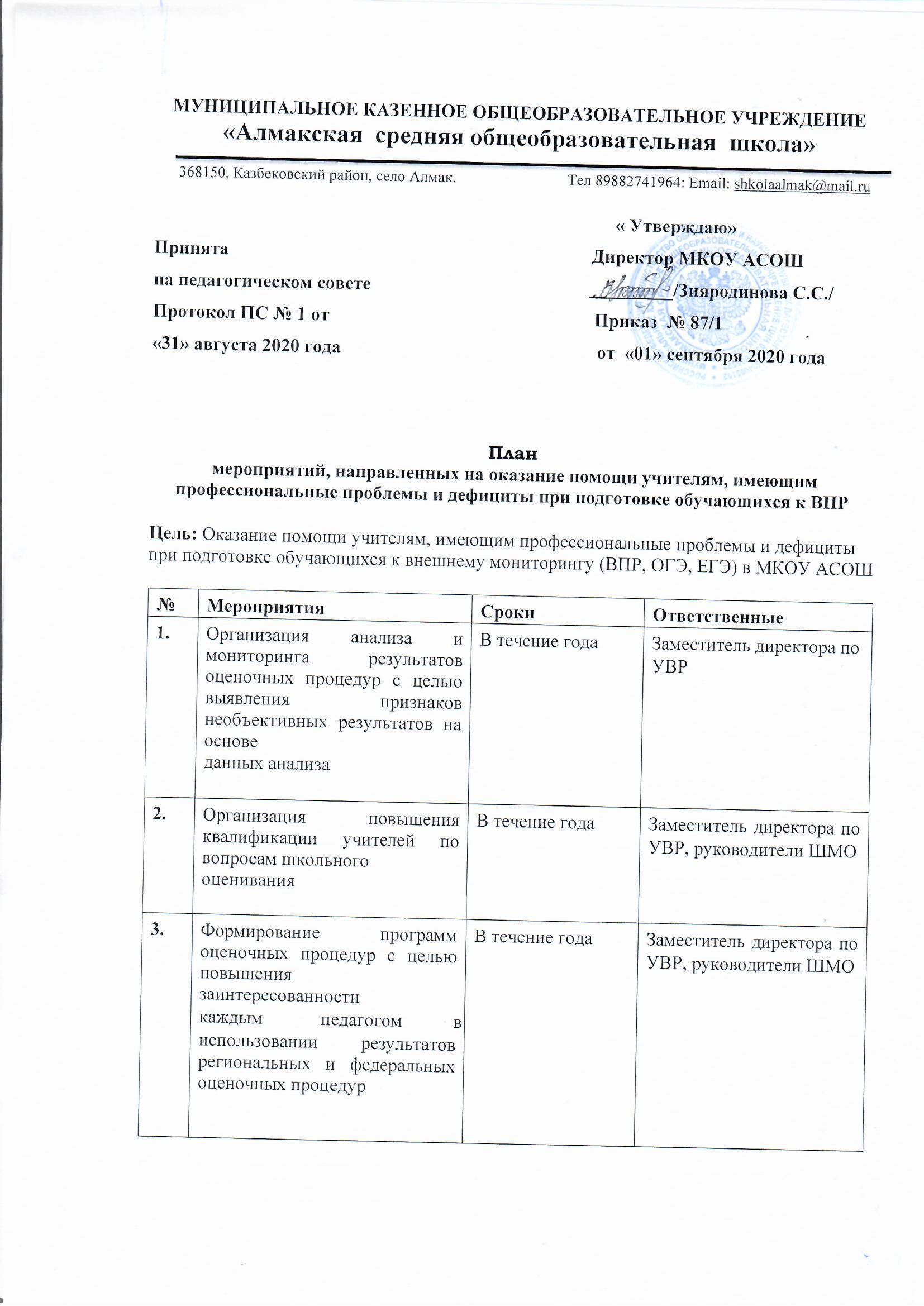 44Анализ результатов ВсОШ по предметамАнализ результатов ВсОШ по предметамЯнварь 2021Январь 2021Заместитель директора по УР, руководители школьных МО55Организация индивидуальных консультаций для учителей, испытывающих затруднения при подготовке учащихся к олимпиадамОрганизация индивидуальных консультаций для учителей, испытывающих затруднения при подготовке учащихся к олимпиадамВ течение годаВ течение годаЗаместитель директора по УР66Семинары-практикумы по распространению лучшего опыта подготовки к олимпиадам (в рамках работы школьных и районных методических объединений)Семинары-практикумы по распространению лучшего опыта подготовки к олимпиадам (в рамках работы школьных и районных методических объединений)По плану работы ШМО и  РМОПо плану работы ШМО и  РМОРуководители ШМО77Повышение квалификации учителей через участие в вебинарах и курсах повышения квалификацииПовышение квалификации учителей через участие в вебинарах и курсах повышения квалификацииПо графикуПо графикуЗаместитель директора по УРОрганизация работы с обучающимисяОрганизация работы с учащимисяОрганизация работы с обучающимисяОрганизация работы с учащимисяОрганизация работы с обучающимисяОрганизация работы с учащимисяОрганизация работы с обучающимисяОрганизация работы с учащимисяОрганизация работы с обучающимисяОрганизация работы с учащимисяОрганизация работы с обучающимисяОрганизация работы с учащимисяОрганизация работы с обучающимисяОрганизация работы с учащимися8Анкетирование учеников на предпочтение углубленного изучения предмета через подготовку и участие в олимпиадах.Анкетирование учеников на предпочтение углубленного изучения предмета через подготовку и участие в олимпиадах.сентябрьсентябрьучителя -предметникиучителя -предметники9Инструктаж участников школьного этапа ВсОШ по правилам проведения и участия в школьном этапе.Инструктаж участников школьного этапа ВсОШ по правилам проведения и участия в школьном этапе.В соответствии с планом ООВ соответствии с планом ООучителя -предметникиучителя -предметники10Организация школьного этапа Всероссийской олимпиады для учащихся 4-11 классов.Организация школьного этапа Всероссийской олимпиады для учащихся 4-11 классов.В соответствии с планом ООВ соответствии с планом ООЗаместитель директора по УР, учителя -предметникиЗаместитель директора по УР, учителя -предметники11Расширения кругозора обучающихся  через организацию факультативных занятий по предметамРасширения кругозора обучающихся  через организацию факультативных занятий по предметамВ течение годаВ течение годаучителя -предметникиучителя -предметники12Подготовка обучающихся  и их участие  в дистанционных олимпиадах по предметам, творческих конкурсах, конференцияхПодготовка обучающихся  и их участие  в дистанционных олимпиадах по предметам, творческих конкурсах, конференцияхВ течение годаВ течение годаучителя -предметникиучителя -предметники13Подготовка и проведение предметных мероприятий и предметных недельПодготовка и проведение предметных мероприятий и предметных недельВ течение годаВ течение годаучителя -предметникиучителя -предметники14Индивидуальная работа с одаренными детьми по вопросам  результативной работы на образовательных платформах, обучение их грамотному сбору информации на  Интернет-ресурсахИндивидуальная работа с одаренными детьми по вопросам  результативной работы на образовательных платформах, обучение их грамотному сбору информации на  Интернет-ресурсахВ течение годаВ течение годаучителя –предметникиучителя –предметникиОрганизация работы с родителямиОрганизация работы с родителямиОрганизация работы с родителямиОрганизация работы с родителямиОрганизация работы с родителямиОрганизация работы с родителямиОрганизация работы с родителями15Консультация для родителей  «Развитие и формирование одаренности в процессе обучения, воспитания и общения»Консультация для родителей  «Развитие и формирование одаренности в процессе обучения, воспитания и общения»В течение годаВ течение годаЗаместитель директора по УР педагог-психологЗаместитель директора по УР педагог-психологОбеспечение контроля подготовки к олимпиадамОбеспечение контроля подготовки к олимпиадамОбеспечение контроля подготовки к олимпиадамОбеспечение контроля подготовки к олимпиадамОбеспечение контроля подготовки к олимпиадамОбеспечение контроля подготовки к олимпиадамОбеспечение контроля подготовки к олимпиадам16Анализ результатов школьного и муниципального этапа ВсОШАнализ результатов школьного и муниципального этапа ВсОШПо плану работы школыПо плану работы школыЗаместитель директора по УРРуководители ШМОЗаместитель директора по УРРуководители ШМО